PA FFA Veterinary Science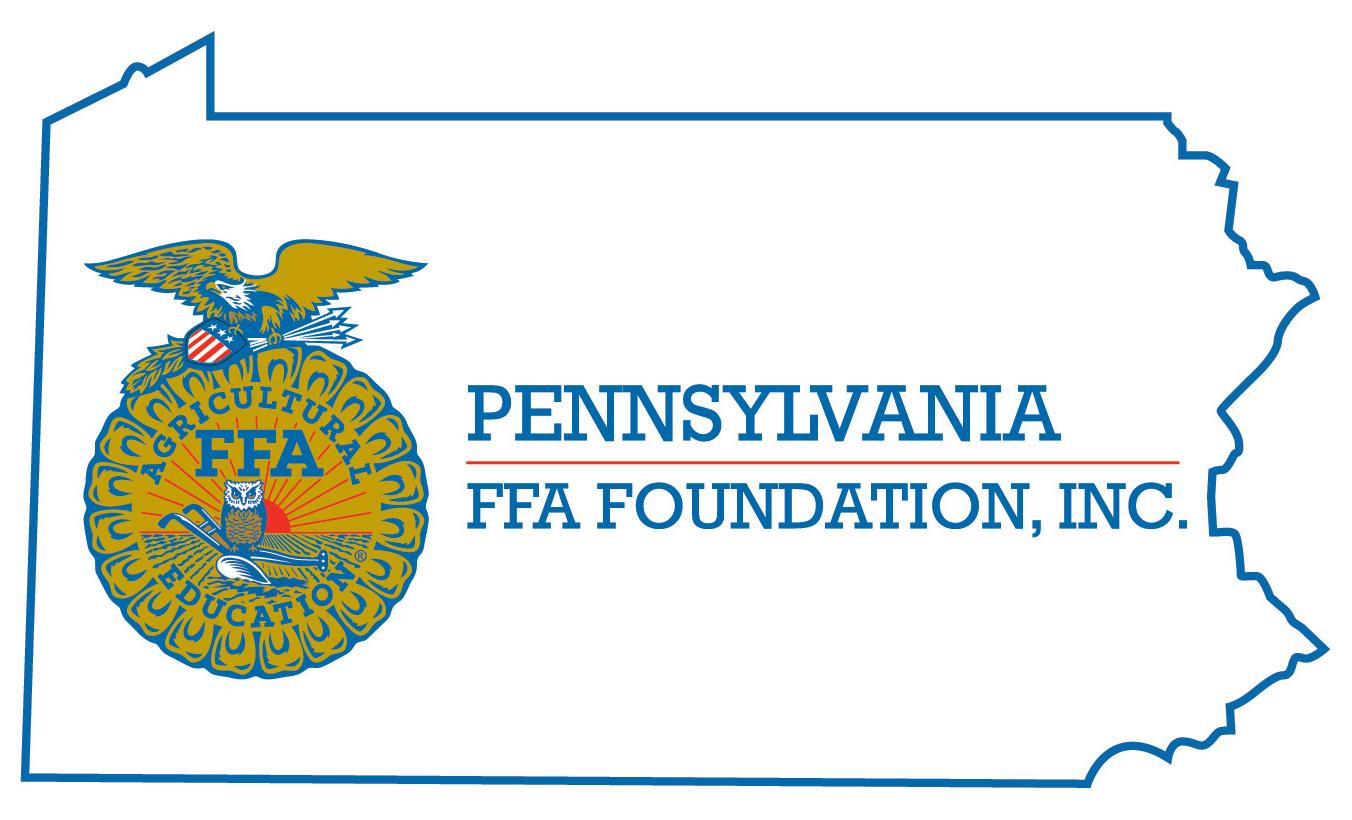 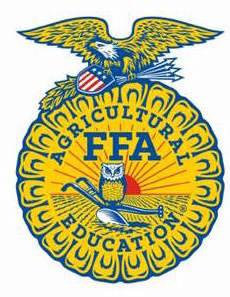 Career Development Event Chairperson InformationBasic CDE GuidelinesCDE RulesResources2024 Practicums: Filling a syringeRabbit RestraintHaltering a horseApplying a standing wrapCDE ChairpersonMelanie BerndtsonEmailmberndtson@wellsborosd.orgBest Contact Number570-724-3547Contest Date/TimesTuesday 1:30 pm – 4:00 pm; Wednesday  8:00 am – 12:00 pmContest LocationTBAEvent ReviewDay 1 – 3:00 pm TuesdayCDE Review LocationTBAEvent Type: Individual/Team# of Team Members: 4 membersIndividual Materials ListPencilClipboard if desiredBasic CalculatorMembers do NOT need to bring materials for the practicumsGroup Materials ListNoneAttireTuesday & wednesday: Scrubs – top and bottom, or polo and slacks.  Closed toe and heel, flat shoes (no clogs, sandals, or flip-flops), no jewelry including bracelets, earrings, rings, or exposed body piercings; wristwatches permitted. Hair must be pulled back. No hats and no smart watches will be permitted either day.  Please refrain from wearing branded clothing items if possible. *Students will lose 50 points off their final score for each day they are inappropriately dressed.CDE At-A-Glance (List of major components)Individual Activities: Written ExamBreed IDParasite IDEquipment IDMath Problems4 practicums - 2 clinical, 2    Team ActivityIt is expected that students will have reviewed the practicums before coming to the event.  Students will get a maximum of 6 minutes to complete the practicums.  No instruction will be given.  There should be no discussion of practicums after students have left the judging room, until they leave the building with their team.It is expected that students will have reviewed the practicums before coming to the event.  Students will get a maximum of 6 minutes to complete the practicums.  No instruction will be given.  There should be no discussion of practicums after students have left the judging room, until they leave the building with their team.CDE Changes from Previous Years?The format is new and is now case study based.Multiple rooms of judges will be utilized for each judged component to improve the efficiency of the contest.Team Activity: Teams will utilize the information they gathered from the scenario(s) presented during the individual activities to complete the team activity. After each student completes their individual components, the team will convene to discuss the scenario they just completed. Students may be provided additional data needed to present their findings as a team. The team will have 10 minutes to finalize their findings.After preparation the team will give an oral presentation for a maximum of 15 minutes explaining findings made by the team. All team members are expected to participate in the presentation. The team will then be required to answer questions from judges regarding the findings and rationale of the presentation. Resources provided for the team activity may include diagnostic information like blood work, synopsis of disease state, treatment recommendations and cost information. The team should be prepared to present their findings in a variety of manners that could include presenting to a client, general public or a veterinary professional.CDE Changes from Previous Years?The format is new and is now case study based.Multiple rooms of judges will be utilized for each judged component to improve the efficiency of the contest.Team Activity: Teams will utilize the information they gathered from the scenario(s) presented during the individual activities to complete the team activity. After each student completes their individual components, the team will convene to discuss the scenario they just completed. Students may be provided additional data needed to present their findings as a team. The team will have 10 minutes to finalize their findings.After preparation the team will give an oral presentation for a maximum of 15 minutes explaining findings made by the team. All team members are expected to participate in the presentation. The team will then be required to answer questions from judges regarding the findings and rationale of the presentation. Resources provided for the team activity may include diagnostic information like blood work, synopsis of disease state, treatment recommendations and cost information. The team should be prepared to present their findings in a variety of manners that could include presenting to a client, general public or a veterinary professional.Expectations at the Contest*Teams/Individuals will be given a specific arrival time for the contest and will show up at that time as a team for both days of the contest.Expectations at the Contest*Teams/Individuals will be given a specific arrival time for the contest and will show up at that time as a team for both days of the contest.CDE ComponentPointsComponent DescriptionWritten Exam/Individual100 points50 multiple choice questions/ 2 points per question – PA FFA question bank/previous national exams (.8 min per question)Equipment ID/Individual60 points30 pieces of equipment/ 2 points per piece – Attached ID list (.8 min per question)Breed ID/Individual20 points10 breeds/ 2 points per breed – Attached ID list (.8 min per question)Parasite ID/Individual20 points10 parasites/ 2 points per parasite – Attached ID list (.8 min per question)Math Problems/Individual100 points20 questions/5 points a piece will be given with multiple-choice answers.  Types utilized include dosage, dilutions, costs, invoicing, and conversions. (1 minute per question)Handling and Restraint Practicum/Individual60 pointsGraded using rubric; 30 points per activity.  15 points for completing the practicum according to the rubric and 15 points for describing the process as the student is completing it. (6 minutes per practicum) 2024: *Rabbit Restraint   *Haltering a HorseClinical Procedures Practicum/Individual100 pointsGraded using rubric; 50 points per activity.  25 points for completing the practicum according to the rubric and 25 points for describing the process as the student is completing it.  (6 minutes per practicum)2024: *Filling a syringe  *Applying a standing wrapTeam Activity/Team300 points Graded using rubric; 300 points.  Students have 6 minutes to prepare a presentation and 10 minutes to present.  They will be judged both on their presentation (300 pts).  2024 Topic: Rabbit Wellness and Horse Wellness Exam.  All team members must participate.Total Individual Points: 460 pointsTotal Team Points: 460 x 4 = 1840 + 300 = 2140 pointsTotal Individual Points: 460 pointsTotal Team Points: 460 x 4 = 1840 + 300 = 2140 pointsTotal Individual Points: 460 pointsTotal Team Points: 460 x 4 = 1840 + 300 = 2140 pointsCauses for Disqualification: Cheating; breaking the PAFFA code of conduct rules; student caught with an electronic device during the contestCauses for Disqualification: Cheating; breaking the PAFFA code of conduct rules; student caught with an electronic device during the contestCauses for Disqualification: Cheating; breaking the PAFFA code of conduct rules; student caught with an electronic device during the contestTie-breaker: Team tiebreakers in order:  1) Combined individual practicum total score 2) Combined individual written exam total examIndividual tiebreakers in order: 1) Combined practicum score 2) Written exam score 3) Total of Equipment ID and Parasite ID Tie-breaker: Team tiebreakers in order:  1) Combined individual practicum total score 2) Combined individual written exam total examIndividual tiebreakers in order: 1) Combined practicum score 2) Written exam score 3) Total of Equipment ID and Parasite ID Tie-breaker: Team tiebreakers in order:  1) Combined individual practicum total score 2) Combined individual written exam total examIndividual tiebreakers in order: 1) Combined practicum score 2) Written exam score 3) Total of Equipment ID and Parasite ID 2010 Vet Skills Question Bank Master - http://www.paffa.org/page.aspx?ID=409National FFA Veterinary Science CDE Handbook - https://ffa.app.box.com/s/op9gf8zsazndqlhlhbvaegb7e4e15qjy/file/290519766372Math Practicum:*Old Cornell Veterinary Science Curriculum “Posology” Chapter (Found on various ag teacher FB drive sites)*Medical Mathematics and Dosage Calculations for Veterinary Professionals - Bill Robert*Essential Calculations for Veterinary Nurses and Technicians - Terry Lake and Nicola GreenDay 1 Time BreakdownDay 1 Time BreakdownDay 1 Time BreakdownDay 1 Time BreakdownActivityTime/QuestionQuestion/ActivityTotal Time/ActivityWritten Exam.8 min2520ID - Equipment.8 min1512ID - Parasites.8 min54ID - Breeds.8 min54Math Application1 min1010Handling Practicum6 min16Clinical Practicum6 min16Total Time Day 1:62 MinutesSegment 1Segment 2Segment 3General KnowledgeClinical ApplicationWrap-up33 min21 min8 min25 written exam questions + 13/16 ID/Math questions (13 min)2 practicums + 9-11 ID/Math questions (9 minutes)8-10 ID/Math questions (8 minutes)Day 2 Time BreakdownDay 2 Time BreakdownDay 2 Time BreakdownDay 2 Time BreakdownActivityTime/QuestionQuestion/ActivityTotal Time/ActivityWritten Exam.8 min2520ID - Equipment.8 min1512ID - Parasites.8 min54ID - Breeds.8 min54Math Application1 min1010Handling Practicum6 min16Clinical Practicum6 min16Team Preparation10 min110Team Activity 15 min115Total Time:87 minutesSegment 1Segment 2Segment 3General KnowledgeClinical ApplicationWrap-up33 min21 min33 min25 written exam questions + 13/16 ID/Math questions (13 min)2 practicums + 9-11 ID/Math questions (9 minutes)8-10 ID/Math questions (8 minutes) Team Prep + Activity